Контрольный  тестпо итогам 1 года обученияГрамматические упражнения1) Вставь артикль a или an1. __ book
2. __ aunt
3. __ father
4. __ puppy
5. __ engineer
6. __ toy
7. __ elephant
8. __ bird
9. __ teacher
10. __ uncle2) Вставь нужную форму глагола To be1. She ____ a doctor.
2. Jane ____ from America.
3. His name ____ Willy.
4. ____ Ann a pupil?
5. I ____ not a cosmonaut.3) Вставь нужную форму глагола To Be1. The cats ____ red.
2. ____ the dog black?
3. The ducks ____ yellow.
4. What colour ____ the puppy?
5. The kittens ____ brown.4) Скажи по-английски1. одна красная сумка ________________________
2. две коричневые кепки  ____________________
3. три жёлтых кошки _______________________
4. четыре синие тарелки _____________________
5. пять чёрных кошек _______________________
6. шесть белых шляп ________________________
7. семь зелёных велосипед ________________________
8. восемь серых ручек ________________________
9. девять жёлтых такси ________________________
10. десять чёрных собак ________________________5) Прочитай и переведи текстHi, my name is Meg. I am from America. I am not a teacher. I am a pupil. I have got a mother. Her name is Abby. She is a teacher. And I have got a father. His name is Mike. He is a doctor. I have got a brother.  And I have got a friend. Her name is Peg. She is a pupil Творческое заданиеРаскрась и напиши, какие цвета ты использовал. Постарайся использовать как можно больше цветов.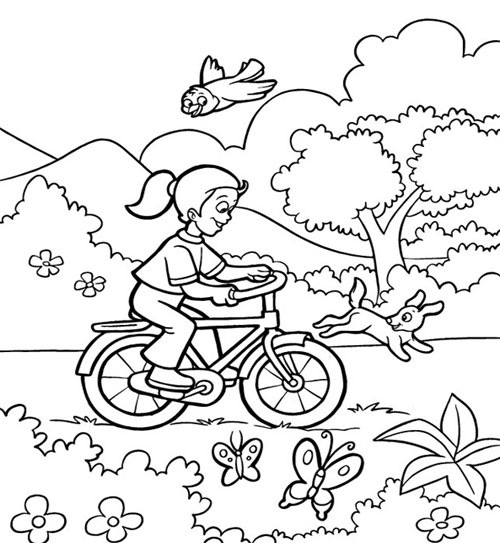 